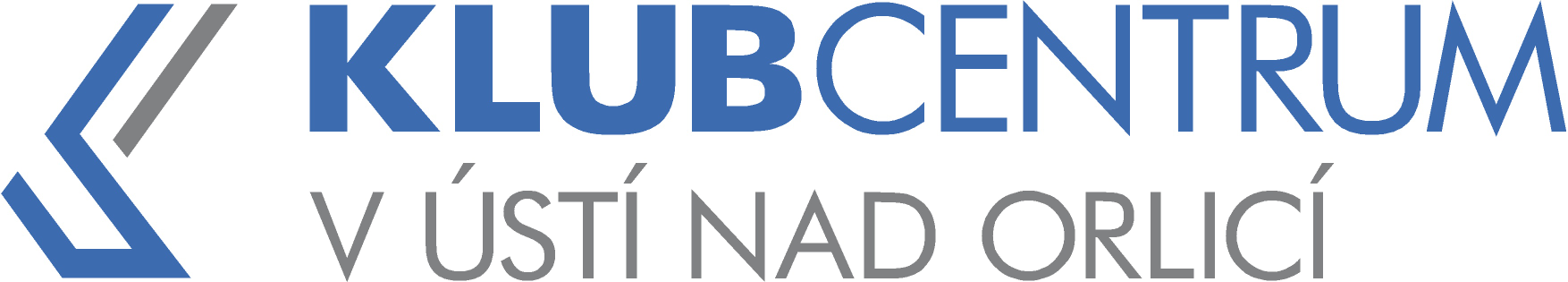                                                                   vyhlašuje TANEČNÍ KURZ PRO MLÁDEŽpod vedenímZdeňka HEJZLARA a partnerkyKurz tance bude probíhat od ledna 2022 v Kulturním domě v Ústí nad Orlicí. První lekce je plánována na neděli 9. ledna 2022 od 14 hodin.  Celkem proběhne 10 lekcí (vždy v neděli 14.00 – 17.00 hod.), prodloužená a věneček. Kurzovné činí 1.400,- Kč. Přihlášku je možno vyzvednout v kanceláři Klubcentra v Ústí nad Orlicí, Lochmanova 1400, v Informačním centru MěÚ nebo si ji stáhnout na stránkách www.klubcentrum.cz. Vyplněné přihlášky se přijímají od 6. září do naplnění kapacity kurzu v kanceláři Klubcentra, mailem na níže uvedené adrese, případně poštou. Kurzovné se bude platit buď hotově v kanceláři Klubcentra nebo převodem na účet koncem listopadu. Potřebné informace budou přihlášeným včas zaslány.KLUBCENTRUM, Lochmanova 1400, 562 01 Ústí nad Orlicítel.: 734 369 413, e-mail: starkova@klubcentrum.cz